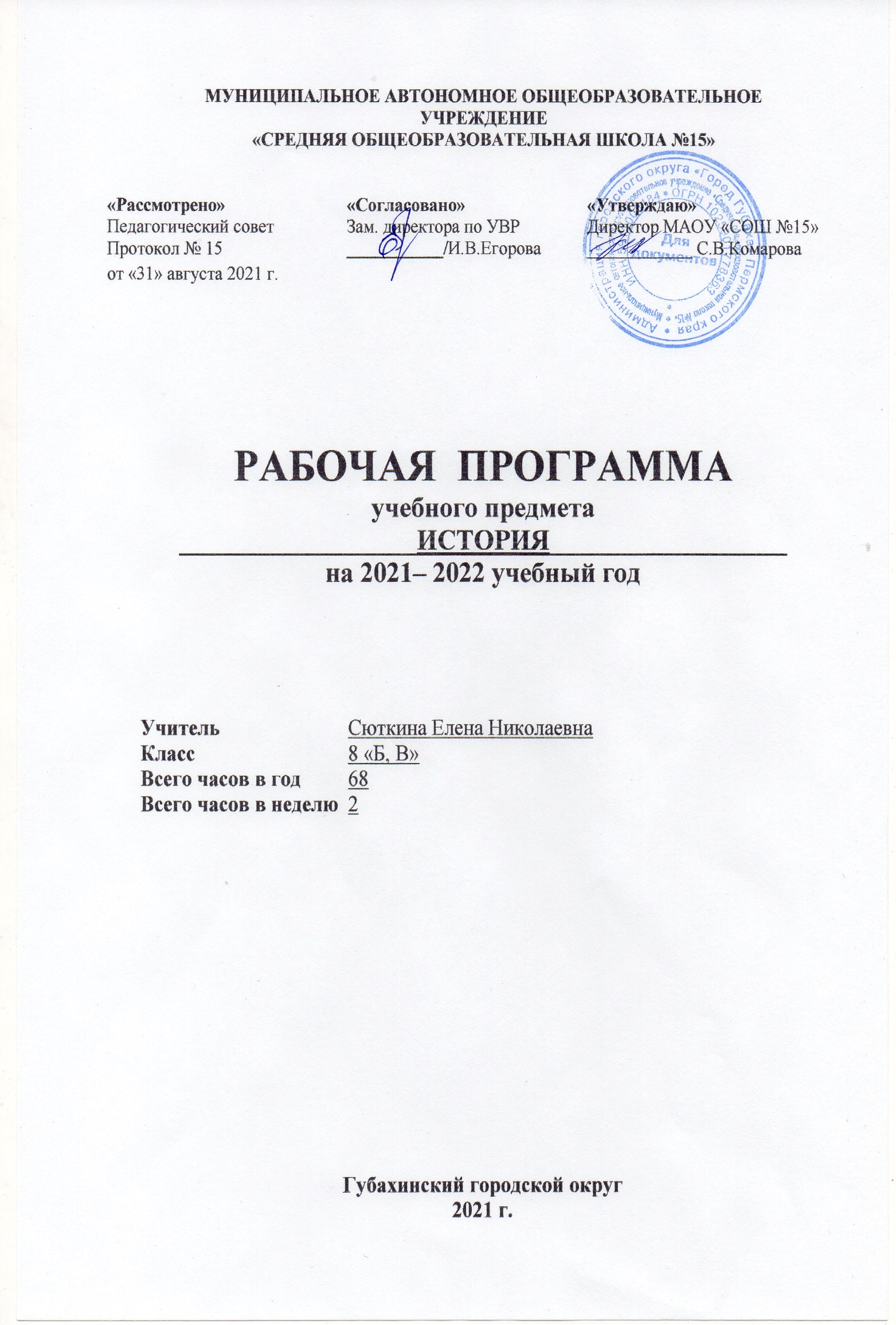 Пояснительная записка  Нормативная база Рабочая программа  составлена на основе:•	Федеральный закон от 29.12.2012 №273-ФЗ «Об образовании в Российской Федерации» •	Приказ Министерства образования РФ от 29 декабря  2014 года № 1644 «Об утверждении федерального компонента государственных образовательных стандартов начального, основного общего и среднего (полного) образования»;•	Приказ Министерства образования от 2011 года «О внесении изменений в федеральный базисный учебный план и примерные учебные планы для образовательных учреждений РФ, реализующих программы общего образования, утверждённые приказом Министерства образования РФ от 05 марта 2004 года №1089 «Об утверждении федерального базисного плана и примерных учебных планов для общеобразовательных учреждений РФ, реализующих программы общего образования»;•	Программы для общеобразовательных учреждений. История Обществознание 5-11 кл./сост. Л.А. Соколова М.: Просвещение, 2015. Рабочая программа по истории для 8-го класса   разработана на основе Примерных программ по истории основного общего образования, Программы для общеобразовательных учреждений. Новая история 18 век  7 кл. М.: Просвещение, 2015 г. под редакцией А.Я.Юдовской, Л.М.ВанюшкинойЦели курса:Сформировать у учащихся целостное представление об истории Нового времени как закономерном и необходимом периоде всемирной истории;Осветить экономическое, социальное, политическое и культурное развитие основных регионов Европы и мира, показать их общие черты и различия в эпоху Нового времени;Охарактеризовать наиболее яркие личности эпохи Нового времени  и их роль в истории и культуре;Показать возникновение идей и институтов, вошедших в жизнь современного человека и гражданина (конституционная монархия,  республика, права человека, демократические ценности, законы), уделить при этом особое внимание истории развития гуманистической мысли;Раскрыть на конкретном материале положение о том, что каждый из народов Европы и мира оставил позитивный след в истории человечества в Эпоху Нового времени, что дает возможность формирования у учащихся терпимость, широту мировоззрения, гуманизм. Основу для создания рабочей программы составили следующие учебники: График прохождения программного материалаМесто истории в федеральном БУПе        Рабочая программа, разработанная  для 8 –го  класса,  рассчитана на  68 часов в год,  по 2 у/ч в неделю. На уроках Новой истории в 8 классе прежде всего значимы межпредметные связи с такими предметами как  история России, география, искусство, обществознание.Особенности организации учебного процесса по предмету:   используемые формы, методы, средства  обучения.Формы обучения:фронтальная (общеклассная)групповая (в том числе и работа в парах)индивидуальнаяТрадиционные методы обучения:1. Словесные методы; рассказ, объяснение, беседа, работа с учебником.
2. Наглядные методы:  видеоматериалы, исторические документы, хрестоматии,работа с наглядными пособиями, презентациями.
3. Практические методы: устные и письменные сообщения, доклады, реферативные работы.Активные методы обучения: проблемные ситуации, обучение через деятельность, групповая и парная работа, деловые игры, драматизация, театрализация, творческая игра «Диалог», «Мозговой штурм», «Круглый стол», дискуссия, метод проектов, метод эвристических вопросов, метод исследовательского изучения, игровое проектирование, имитационный тренинг,  организационно-деловые игры (ОДИ), организационно-мыслительные игры (ОМИ) и другие.Средства обучения: для учащихся: учебники, рабочие тетради, демонстрационные таблицы, раздаточный материал (карточки, тесты), технические средства обучения, мультимедийные дидактические средства;для учителя: книги, методические рекомендации, поурочное планирование, компьютер (Интернет).Используемые виды и формы контроляВиды контроля:            вводный,             текущий,            тематический,            итоговый,           комплексный В результате изучения курса учащиеся должны:знать/пониматьосновные этапы и ключевые события истории России и   выдающихся деятелей отечественной   истории;важнейшие достижения культуры и системы ценностей, сформировавшиеся в ходе исторического развития;изученные виды исторических источников;уметьсоотносить даты событий отечественной   истории с веком; определять последовательность и длительность важнейших событий  использовать текст исторического источника при ответе на вопросы, решении различных учебных задач; сравнивать свидетельства разных источников; показывать на исторической карте территории расселения народов, границы государств, города, места значительных исторических событий;рассказывать о важнейших исторических событиях и их участниках, показывая знание необходимых  фактов, дат, терминов; давать описание исторических событий и памятников культуры на основе текста и иллюстративного материала учебника, фрагментов исторических источников; использовать приобретенные знания при написании творческих работ (в том числе сочинений, отчетов об экскурсиях, рефератов)соотносить общие исторические процессы и отдельные факты; выявлять существенные черты исторических процессов, явлений и событий; группировать исторические явления и события по заданному признаку;  объяснять свое отношение к наиболее значительным событиям и личностям истории России и всеобщей истории, достижениям отечественной   культуры;использовать приобретенные знания и умения в практической деятельности и повседневной жизни для понимания исторических причин и исторического значения событий и явлений современной жизни Цели курса:Сформировать у учащихся целостное представление об истории Нового времени как закономерном и необходимом периоде всемирной истории;Осветить экономическое, социальное, политическое и культурное развитие основных регионов Европы и мира, показать их общие черты и различия в эпоху Нового времени;Охарактеризовать наиболее яркие личности эпохи Нового времени  и их роль в истории и культуре;Показать возникновение идей и институтов, вошедших в жизнь современного человека и гражданина (конституционная монархия,  республика, права человека, демократические ценности, законы), уделить при этом особое внимание истории развития гуманистической мысли;Раскрыть на конкретном материале положение о том, что каждый из народов Европы и мира оставил позитивный след в истории человечества в Эпоху Нового времени, что дает возможность формирования у учащихся терпимость, широту мировоззрения, гуманизм.Требования  к уровню общеучебных  навыков, умений и способов деятельностиРабочая программа  для 8-го класса  предусматривает формирование у учащихся общеучебных умений и навыков, универсальных способов деятельности и ключевых компетенций, использование ИКТ. В Рабочей программе  предусмотрено научить и закрепить умения:соотносить даты событий всеобщей истории с веком; определять последовательность и длительность важнейших событий всеобщей истории;использовать текст исторического источника при ответе на вопросы, решении различных учебных задач;сравнивать свидетельства разных источников; показывать на исторической карте территории расселения народов, границы государств, города, места значительных исторических событий;рассказывать о важнейших исторических событиях и их участниках, показывая знание необходимых  фактов, дат, терминов; давать описание исторических событий и памятников культуры на основе текста и иллюстративного материала учебника, фрагментов исторических источников;использовать приобретенные знания при написании творческих работ (в том числе сочинений);соотносить общие исторические процессы и отдельные факты; выявлять существенные черты исторических процессов, явлений и событий; группировать исторические явления и события по заданному признаку;объяснять смысл изученных исторических понятий и терминов, выявлять общность и различия сравниваемых исторических событий и явлений;определять на основе учебного материала причины и следствия важнейших исторических событий; объяснять свое отношение к наиболее значительным событиям и личностям всеобщей истории, достижениям мировой культуры;использовать приобретенные знания и умения в практической деятельности и повседневной жизни для:-понимания исторических причин и исторического значения событий и явлений современной жизни;-высказывания собственных суждений об историческом наследии народов мира;-объяснения исторически сложившихся норм социального поведения;-использования знаний об историческом пути и традициях народов мира в общении с людьми другой культуры, национальной и религиозной принадлежности.Требования к уровню подготовки учащихся 8-го класса по истории  в рабочей программе полностью соответствуют стандарту обучения.Прогнозируемый результат изучения     Результатом обучения истории в 8-м классе будет овладение учащимися знаний и умений  по Всемирной истории, значимых для их социализации, мировоззренческого и духовного развития, позволяющими ориентироваться в окружающем мире, востребованными в повседневной жизни.Учащиеся должны овладеть умениями:     •  определять и объяснять понятия;  уметь выделять главную мысль, идею в учебнике;•  рассматривать общественные явления в развитии;  анализировать исторические явления, процессы, факты, обобщать и систематизировать полученную информацию;  уметь выбрать и использовать нужные средства для учебной деятельности.ТЕМАТИЧЕСКОЕ ПЛАНИРОВАНИЕ КУРСА «Новая история 18 век ( 24 ч)ГЛАВА III. ЭПОХА ПРОСВЕЩЕНИЯ. ВРЕМЯ ПРЕОБРАЗОВАНИЙ (20 часов)Тема 1. Век Просвещения. Стремление к царству разума – 3 часаПросветители XVIII в. - продолжатели дела гуманистов эпохи Возрождения. Идеи Просвещения как мировоззрение укрепляющей свои позиции буржуазии. Ценности просветителей. Образование как решающий ресурс развития общества. Идеи прогресса и веры в безграничные возможности человека. Учение Джона Локка о «естественных» правах человека и теория общественного договора. Представление о цели свободы как стремлении к счастью. Шарль Монтескье: теория разделения властей «О духе законов». Вольтер: поэт, историк, философ. Идеи Вольтера об общественно-политическом устройстве общества, его ценностях. Идеи Ж.-Ж. Руссо: концепция о народном суверенитете: принципы равенства и свободы в программе преобразований. Идеи энциклопедистов - альтернатива существующим порядкам в странах Европы. Экономические учения А. Смита и Ж. Тюрго. Влияние идей просветителей на формирование представлений о гражданском обществе, правовом государстве в Европе и Северной Америке. Манифест эпохи Просвещения.Тема 2. Художественная культура Европы эпохи Просвещения- 2 часаВера человека в собственные возможности. Поиск идеала, образа героя эпохи. Образ человека новой эпохи (буржуа) в художественной литературе - Д. Дефо. Д. Свифт: сатира на пороки современного ему буржуазного общества. Гуманистические ценности эпохи Просвещения и их отражение в творчестве П. Бомарше, Ф. Шиллера, И. Гёте. Живописцы знати. Франсуа Буше. А. Ватто. Придворное искусство. «Певцы третьего сословия»: У. Хогарт, Ж. Б. С. Шарден. Свидетель эпохи: Жак Луи Давид. Музыкальное искусство эпохи Просвещения в XVI11 в.: И. С. Баха, В. А. Моцарта, Л. Ван Бетховена. Архитектура эпохи великих царствований. Секуляризация культуры. Тема 3. Промышленный переворот в Англии - 2 часа Аграрная революция в Англии. Складывание новых отношений в английской деревне. Развитие капиталистического предпринимательства в деревне. Промышленный переворот в Англии, его предпосылки и особенности. Техническая и социальная сущность промышленного переворота. Внедрение машинной техники. Изобретения в ткачестве. Паровая машина англичанина Джеймса Уатта. Изобретение Р. Аркрайта. Изобретения  Корба и Модсли. Появление фабричного производства: труд и быт рабочих. Формирование основных классов капиталистического общества: промышленной буржуазии и пролетариата. Жестокие правила выживания в условиях капиталистического производства. Социальные движения протеста рабочих (луддизм). Цена технического прогресса.Тема 4. Английские колонии в Северной Америке – 1 часРаспространение европейской цивилизации за Атлантику. Первые колонии в Северной Америке и их жители. Колониальное общество и хозяйственная жизнь. Управление колониями. Формирование североамериканской нации. Идеология американского общества. Культура и общественная жизнь в колониях. Конфликт с метрополией. Патриотические организации колонистов. Б. Франклин - великий наставник «юного капитализма».Тема 5. Война за независимость. Создание Соединённых Штатов Америки – 2 часа Причины войны североамериканских колоний за свободу и справедливость. Первый Континентальный конгресс и его последствия. Т. Джефферсон и Дж. Вашингтон. Патриоты и лоялисты. Декларация независимости США. Образование США. Торжество принципов народного верховенства и естественного равенства людей. Военные действия и создание регулярной армии. Успешная дипломатия и завершение войны. Итоги и значение войны за независимость США. Конституция США . и её отличительные особенности. Устройство государства. Политическая система США. Билль о правах. Воплощение идей Просвещения в Конституции нового государства. Потеря Англией североамериканских колоний. Позиции Европы и России в борьбе североамериканских штатов за свободу. Историческое значение образования Соединённых Штатов Америки.Тема 6. Франция в XVIII в. Причины и начало Великой французской революции – 2 часаУскорение социально-экономического развития Франции в XVIIJ в. Демографические изменения. Изменения в социальной структуре, особенности формирования французской буржуазии. Особенности положения третьего сословия. Французская мануфактура и её специфика. Влияние движения просветителей на развитие просветительской идеологии. Французская революция как инструмент разрушения традиционного порядка в Европе. Слабость власти Людовика ХV. Кризис. Людовик XVI и его слабая попытка реформирования. Жак Тюрго и его программа. Начало революции. От Генеральных штатов к Учредительному собранию: отказ от сословного представительства, провозглашение Национального и Учредительного собраний. Падение Бастилии - начало революции. Муниципальная революция. Национальная гвардия. Деятельность Учредительного собрания. Конституционалисты у власти. О. Мирабо. Жильбер де Лафайет - герой Нового Света.Тема 7. Великая французская революция. От монархии к республике – 2 часа Поход на Версаль. Главные положения Декларации прав человека и гражданина. Первые преобразования новой власти. Конституция 1791г. Варенский кризис. Якобинский клуб. Законодательное собрание. Начало революционных войн. Свержение монархии. Организация обороны. Коммуна Парижа. Новые декреты. Победа при Вальми. Дантон, Марат, Робеспьер: личностные черты и особенности мировоззрения. Провозглашение республики. Казнь Людовика XVI: политический и нравственный аспекты. Неоднородность лагеря революции. Контрреволюционные мятежи. Якобинская диктатура и террор.Тема 8. Великая французская революция. От якобинской диктатуры к 18 брюмера Наполеона Бонапарта – 4 часаДвижение санкюлотов и раскол среди якобинцев. Трагедия Робеспьера - «якобинца без народа». Термидорианский переворот и расправа с противниками. Причины падения якобинской диктатуры. Конституция . Войны Директории. Генерал Бонапарт: военачальник, личность. Военные успехи Франции. Государственный переворот 9-10 ноября . и установление консульства. Значение Великой французской революции. Дискуссия в зарубежной и отечественной историографии о характере, социальной базе и итогах.Тема 9. Повседневная жизнь – 2 часа Европейское население и основные черты повседневной жизни. Главные беды - эпидемии, голод и войны Продолжительность жизни. Личная гигиена. «Столетия редкого человека». Короткая жизнь женщины. Революция в еде и питании. Искусство кулинарии. Домоведение. Революция в одежде. Европейский город Нового времени, его роль в культурной жизни общества.ГЛАВА IV.  ТРАДИЦИОННЫЕ ОБЩЕСТВА ВОСТОКА. НАЧАЛО ЕВРОПЕЙСКОЙ КОЛОНИЗАЦИИ (4 часа)Тема 10. Государства Востока: традиционное общество в эпоху раннего Нового времени – 1 час Земля принадлежит государству. Деревенская община и её отличия в разных цивилизациях Востока. Государство - регулятор хозяйственной жизни. Замкнутость сословного общества. Разложение сословного строя. Города под контролем государства. Религии Востока - путь самосовершенствования.Темы 11. Государства Востока. Начало европейской колонизации –3 часа Разрушение традиционности восточных обществ европейскими колонизаторами. Империя Великих Моголов в Индии. Бабур. Акбар и его политика реформ: «мир для всех». Кризис и распад империи Моголов. Основные события соперничества Португалии, Франции и Англии за Индию. Религии Востока: конфуцианство, буддизм, индуизм, синтоизм. Маньчжурское завоевание Китая. Общественное устройство Цинской империи. «Закрытие» Китая. Направления русско-китайских отношений. Китай и Европа: культурное влияние. Правление сёгунов в Японии. Сёгунат Токугава. Сословный характер общества. Самураи и крестьяне. «Закрытие» Японии. Русско-японские отношенияРОССИЯ В КОНЦЕ XVII — XVIII в. (40 ч)Россия в конце XVII — первой четверти XVIII в.Политическая карта мира к началу XVIII в. Новые формы организации труда в передовых странах. Формирование мировой торговли и предпосылок мирового разделения труда. Новый характер взаимоотношений между Востоком и Западом. Политика колониализма. Роль и место России в мире Предпосылки масштабных реформ. А. Л. Ордин-Нащокин. В. В. Голицын. Начало царствования Петра I. Азовские походы. Великое посольство.Особенности абсолютизма в Европе и России. Преобразования Петра I. Реформы местного управления: городская и областная (губернская) реформы. Реформы государственного управления: учреждение Сената, коллегий, органов надзора и суда. Реорганизация армии: создание флота, рекрутские наборы, гвардия. Указ о единонаследии.Церковная реформа. Упразднение патриаршества, учреждение Синода. Старообрядчество при Петре I. Положение протестантов, мусульман, буддистов, язычников. Оппозиция реформам Петра I. Дело царевича Алексея.Развитие промышленности. Мануфактуры и крепостной труд. Денежная и налоговая реформы. Подушная подать. Ревизии. Особенности российского крепостничества в XVIII в. и территория его распространения. Российское общество в Петровскую эпоху. Изменение социального статуса сословий и групп: дворянство, духовенство, купечество, горожане, крестьянство, казачество.Зарождение чиновничье-бюрократической системы. Табель о рангах. Правовой статус народов и территорий империи: Украина, Прибалтика, Поволжье, Приуралье, Северный Кавказ,Сибирь, Дальний Восток. Социальные и национальные движения в первой четверти XVIII в. Восстания в Астрахани, Башкирии, на Дону.Религиозные выступления. Россия в системе европейских и мировых международных связей. Внешняя политика России в первой четверти XVIII в. Северная война: причины, основные события, итоги. Ништадтский мир. Прутский и Каспийский походы.Провозглашение России империей. Формирование системы национальных интересов Российской империи на международной арене, рост её авторитета и влияния на мировой арене.Культурное пространство империи в первой четверти XVIII в.Культура и нравы. Повседневная жизнь и быт правящей элиты и основной массы населения. Нововведения, европеизация, традиционализм. Просвещение и научные знания. Введение гражданского шрифта и книгопечатание. Новое летоисчисление. Первая печатная газета «Ведомости». Ассамблеи, фейерверки.Санкт-Петербург — новая столица. Кунсткамера. Создание сети школ и специальных учебных заведений. Основание Академии наук и университета. Развитие техники. Строительство городов, крепостей, каналов.Литература, архитектура и изобразительное искусство. Петровское барокко.Итоги, последствия и значение петровских преобразований. Образ Петра I в русской истории и культуре. Человек в эпоху модернизации. Изменения в повседневной жизни сословий и народов России.После Петра Великого: эпоха дворцовых переворотов.Изменение места и роли России в Европе. Отношения с Османской империей в политике европейских стран и России.Дворцовые перевороты: причины, сущность, последствия. Фаворитизм. Усиление роли гвардии. Екатерина I.Пётр II. «Верховники». Анна Иоанновна. Кондиции — попытка ограничения абсолютной власти. Иоанн Антонович.Елизавета Петровна. Пётр III. Внутренняя политика в 1725—1762 гг. Изменение системы центрального управления. Верховный тайный совет. Кабинет министров. Конференция при высочайшем дворе. Расширение привилегий дворянства. Манифест о вольности дворянства. Ужесточение политики в отношении крестьянства, казачества, национальных окраин. Изменения в системе городского управления.Начало промышленного переворота в Европе и экономическое развитие России. Экономическая и финансовая политика. Ликвидация внутренних таможен. Развитие мануфактур и торговли. Учреждение Дворянского и Купеческого банков.Национальная и религиозная политика в 1725—1762 гг. Внешняя политика в 1725—1762 гг. Основные направления внешней политики. Россия и Речь Посполитая. Русско-турецкая война 1735—1739 гг. Русско-шведская война 1741—1742 гг. Начало присоединения к России казахских земель. Россия в Семилетней войне 1756—1763 гг. П. А. Румянцев. П. С. Салтыков. Итоги внешней политики. Российская империя в период правления Екатерины IIРоссия в системе европейских и международных связей. Основные внешние вызовы. Научная революция второй половины XVIII в. Европейское Просвещение и его роль в формировании политики ведущих держав и России. Внутренняя политика Екатерины II. Просвещённый абсолютизм. Секуляризация церковных земель. Проекты реформирования России. Уложенная комиссия. Вольное экономическое общество. Губернская реформа. Жалованные грамоты дворянству и городам. Экономическая и финансовая политика правительства. Рост городов. Развитие мануфактурного производства. Барщинное и оброчное крепостное хозяйство. Крупные предпринимательские династии. Хозяйственное освоение Новороссии, Северного Кавказа, Поволжья, Урала.Социальная структура российского общества. Сословное самоуправление. Социальные и национальные движения. Восстание под предводительством Емельяна Пугачёва.Народы Прибалтики, Польши, Украины, Белоруссии, Поволжья, Новороссии, Северного Кавказа, Сибири, Дальнего Востока, Северной Америки в составе Российской империи. Немецкие переселенцы. Национальная политика. Русская православная церковь, католики и протестанты. Положение мусульман, иудеев, буддистов.Основные направления внешней политики. Восточный вопрос и политика России. Русско-турецкие войны. Присоединение Крыма. «Греческий проект». Участие России в разделах Речи Посполитой. Воссоединение Правобережной Украины с Левобережной Украиной. Вхождение в состав России Белоруссии и Литвы.Формирование основ глобальной внешней политики России. Отношения с азиатскими странами и народами. Война за независимость в Северной Америке и Россия. Французская революция конца XVIII в. и политика противостояния России революционным движениям в Европе. Расширение территории России и укрепление её международного положения. Россия — великая европейская держава.Россия при Павле I.Изменение порядка престолонаследия. Ограничение дворянских привилегий. Ставка на мелкопоместное дворянство. Политика в отношении крестьян. Комиссия для составления законов Российской империи. Внешняя политика Павла I. Участие России в антифранцузских коалициях. Итальянский и Швейцарский походы А. В. Суворова. Военные экспедиции Ф. Ф. Ушакова. Заговор 11 марта 1801 г. и убийство императора Павла I.Культурное пространство империи. Повседневная жизнь сословий в XVIII в.Образование и наука в XVIII в. Влияние идей Просвещения на развитие образования и науки в России. Зарождение общеобразовательной школы. Основание Московского университета и Российской академии художеств. Смольный институт благородных девиц. Кадетский (шляхетский) корпус.Деятельность Академии наук. И. И. Шувалов. М. В. Ломоносов. Развитие естественных и гуманитарных наук. Становление русского литературного языка. Географические экспедиции. Достижения в технике. Литература. Живопись. Театр. Музыка. Архитектура и скульптура. Начало ансамблевой застройки городов.Перемены в повседневной жизни населения Российской империи. Сословный характер культуры и быта. Европеизация дворянского быта. Общественные настроения.Жизнь в дворянских усадьбах. Крепостные театры. Одежда и мода. Жилищные условия разных слоёв населения, особенности питания.Учебно-методический комплект.-А.Я. Юдовская, П.А.Баранов, Л.М.Ванюшкина.Новая история.18 век: учебник для 7 класса общеобразовательных учреждений.-М.,Просвещение,2016.-270с.-А.Я.Юдовская,Л.М.Ванюшкина. Поурочные разработки к учебнику «Новая история»:18век: 7 класс:Пособие для учителя.-М.,Просвещение,2015.-206с.В.С.Грибов. Задания по новой истории для самостоятельной работы учащихся 7-8 классы.-М.,Школьная пресса,2015.-80с.-(«Преподавание истории и обществознания в школе. Библиотека журнала»;вып.23.)-Г.М.Плоткин. Текстовые задания по отечественной и всеобщей истории:5-11 кл.:Пособие для учителя-М.,Просвещение,2015.-94с.-К.В.Волкова. Тесты по Новой истории/к учебнику А.Я.Юдовской,П.А.Баранова, Л.М.Ванюшкиной «Новая история.18 век». 7 класс.,-М., Просвещение/ - Издательство «Экзамен»,М.,2015.-Учебник. История России. 8 класс. Н. М. Арсентьев, А. А. Данилов, И.В.Курукин, А.Я.Токарева под редакцией А. В. Торкунова; М. «Просвещение», 2016 год;Календарно-тематическое планирование по  курсу Новая история 18век  для 8 классаТема 1. Введение. (1 час)Тема 2. Россия в эпоху преобразований Петра I. (13 часов)Тема 3. Россия при наследниках Петра I: эпоха дворцовых переворотов (6 часов)Тема 4. Российская империя при Екатерине II. (9 часов)Тема 5. Россия при Павле I. (2 часа)Тема 6. Культурное пространство Российской империи в XVIIIвеке. (9 часов)Описание учебно-методическое и материально-техническое обеспечение Программно-нормативное обеспечение:ФГОС: основное общее образование // ФГОС. М.: Просвещение, 2009.Примерные программы по учебным предметам. История. 5-9 классы: проект. – 2-е изд. – М.: Просвещение, 2011.Концепция единого учебно-методического комплекса по отечественной истории (http://минобрнауки.рф/документы/3483). Историко-культурный стандарт (http://минобрнауки.рф/документы/3483).Данилов А.А. Рабочая программа и тематическое планирование курса «История России». 6-9 кл. (основная школа) / А. А. Данилов, О. Н. Журавлева, И. Е. Барыкина. - М.: Просвещение, 2016. Рабочие программы по всеобщей истории к предметной линии учебников А.А.Вигасина – О.С.Сороко-Цюпы 5-9 классы изд-ва «Просвещение», Москва 2014 годСостав учебно-методического комплекта:Учебник. История России. 8 класс. Н. М. Арсентьев, А. А. Данилов, И.В.Курукин, А.Я.Токарева под редакцией А. В. Торкунова; М. «Просвещение», 2016 год;Учебник «Всеобщая история. Новая история. 1800-1900 гг.. 8 класс», авторы: А.Я.Юдовская, П.А.Баранов, Л.М.Ванюшкина; под ред. А.А.Искендерова ; М. «Просвещение», 2014 год.Поурочные рекомендации. История России. 8 класс. Журавлева О.Н.Поурочные разработки. Всеобщая история. Новая история.1800-1913 гг. авторы: А.Я.Юдовская, Л.М.Ванюшкина; М.»Просвещение», 2002 г.Книга для чтения. История России. 6-9 классы. Данилов А.А.Атлас по истории России. Конец XVII-XVIII вв. М. «Дрофа», 2015 г.Контурные карты по истории России. Конец XVII-XVIII вв. М. «Дрофа», 2015 г.Хрестоматия. История России. 6–10 классы (в 2-х частях). Сост. Данилов А.А.  Рабочая программа и тематическое планирование курса «История России». 6–9 классы. Данилов А.А., Журавлева О.Н., Барыкина И.Е.Комплект методических материалов в помощь учителю истории. Сост. Данилов А.А.Технические средства:1.Проектор2.Компьютер3.Экран.Ресурсы Интернетhttp://fcior.edu.ru/ Федеральный центр информационно-образовательных ресурсов.http://school-collection.edu.ru/  Единая коллекция цифровых образовательных ресурсов.http://www.ug.ru/ - Официальный сайт "Учительской газеты". На сайте представлены новости образования, рассматриваются вопросы воспитания, социальной защиты, методики обучения http://pedsovet.org/ - Всероссийский интернет-педсоветhttp://www.1september.ru/ru/ - Газета "Первое Сентября" и ее приложения. Информация для педагоговhttp://www.it-n.ru/ - Сеть творческих учителей	http://www.pish.ru/сайт журнала «Преподавание истории в школе» с архивом  http://his.1september.ru  Газета "История" и сайт для учителя "Я иду на урок истории"http://www.fipi.ru  - ФИПИhttp://www.uchportal.ru/ - учительский портал – по предметам – уроки, презентации, внеклассная работа, тесты, планирования, компьютерные программhttp://rosolymp.ru/ - Всероссийская  Олимпиада школьников http://www.zavuch.info/   - Завуч-инфо (методическая библиотека, педагогическая ярмарка, сообщество педагогов, новости…)http://www.km-school.ru/r1/media/a1.asp - Энциклопедия Кирилла и Мефодияhttp://www.hrono.info/biograf/index.php  - Хронос. Коллекция ресурсов по истории. Подробные биографии, документы, статьи, картыhttp://www.russianculture.ru/ - портал «Культура России»;http://www.historia.ru/ - «Мир истории». Электронный журналПланируемые результаты изучения курса «История»:Ученик научится:• локализовать во времени хронологические рамки и рубежные события Нового времени как исторической эпохи, основные этапы отечественной и всеобщей истории Нового времени; соотносить хронологию истории России и всеобщей истории в Новое время;• использовать историческую карту как источник информации о границах России и других государств в Новое время, об основных процессах социально-экономического развития, о местах важнейших событий, направлениях значительных передвижений – походов, завоеваний, колонизации и др.;• анализировать информацию различных источников по отечественной и всеобщей истории Нового времени; • составлять описание положения и образа жизни основных социальных групп в России и других странах в Новое время, памятников материальной и художественной культуры; рассказывать о значительных событиях и личностях отечественной и всеобщей истории Нового времени;• систематизировать исторический материал, содержащийся в учебной и дополнительной литературе по отечественной и всеобщей истории Нового времени;• раскрывать характерные, существенные черты: а) экономического и социального развития России и других стран в Новое время; б) эволюции политического строя (включая понятия «монархия», «самодержавие», «абсолютизм» и др.); в) развития общественного движения («консерватизм», «либерализм», «социализм»); г) представлений о мире и общественных ценностях; д) художественной культуры Нового времени;• объяснять причины и следствия ключевых событий и процессов отечественной и всеобщей истории Нового времени (социальных движений, реформ и революций, взаимодействий между народами и др.);• сопоставлять развитие России и других стран в Новое время, сравнивать исторические ситуации и события;• давать оценку событиям и личностям отечественной и всеобщей истории Нового времени.Ученик получит возможность научиться:• используя историческую карту, характеризовать социально-экономическое и политическое развитие России, других государств в Новое время;• использовать элементы источниковедческого анализа при работе с историческими материалами (определение принадлежности и достоверности источника, позиций автора и др.);• сравнивать развитие России и других стран в Новое время, объяснять, в чем заключались общие черты и особенности; • применять знания по истории России и своего края в Новое время при составлении описаний исторических и культурных памятников своего города, края и т. д.КлассКол .уч.УчебникАвторИздательство, год81Новая история 18 векА.Я.Юдовская, П.А.Баранов, Л.М.ВанюшкинаМ.,Просвещение,2015Кла-ссыОбъём учебного времени (ФК, час)Разделы рабочей программыРазделы рабочей программыРазделы рабочей программыРазделы рабочей программыПримечания, резервКла-ссыОбъём учебного времени (ФК, час)Всеобщая ИсторияВсеобщая ИсторияИстория РоссииИстория РоссииПримечания, резерв868Новая история 18век24 чИстория России XIX в.44ч№ п/пТема и тип урокаДата проведенияДата проведенияКол-во часовПланируемые результатыПланируемые результатыПланируемые результатыХарактеристика основных видов деятельности ученикаТехнологии№ п/пТема и тип урокаДата проведенияДата проведенияКол-во часовпредметныеметапредметные УУДЛичностные УУДХарактеристика основных видов деятельности ученикаТехнологии1233456789Глава III. Эпоха Просвещения. Время Преобразований (20 часов)Глава III. Эпоха Просвещения. Время Преобразований (20 часов)Глава III. Эпоха Просвещения. Время Преобразований (20 часов)Глава III. Эпоха Просвещения. Время Преобразований (20 часов)Глава III. Эпоха Просвещения. Время Преобразований (20 часов)Глава III. Эпоха Просвещения. Время Преобразований (20 часов)Глава III. Эпоха Просвещения. Время Преобразований (20 часов)Глава III. Эпоха Просвещения. Время Преобразований (20 часов)Глава III. Эпоха Просвещения. Время Преобразований (20 часов)Глава III. Эпоха Просвещения. Время Преобразований (20 часов)1Век Просвещения. Стремление к царству разумаКомбинированный урокВек Просвещения. Стремление к царству разумаКомбинированный урок3Научатся определять термины: эпоха Просвещения, разделение властей, просвещенный абсолютизм.Получат возможность научиться: характеризовать предпосылки Просвещения, объяснять основные идеи просветителей и их общественное значение.Регулятивные: адекватно воспринимают предложения и оценку учителей, товарищей и родителейПознавательные: выбирают наиболее эффективные способы решения задач, контролируют и оценивают процесс и результат деятельностиКоммуникативные: договариваются о распределении ролей и функций в совместной деятельности Определяют свою личностную позицию, адекватную дифференцированную самооценку своих успехов в учебеДоказывать, что образование стало осознаваться некоторой частью общества как ценность. Раскрывать смысл учений Дж. Локка, Ш. Монтескьё, Вольтера, Ж.-Ж. Руссо.Формировать образ нового человека на основе героев авторов эпохи Просвещения. Здоровье-сбережения, проблемного обучения, логического рассуждения, информационно-коммуникативные2Художественная культура Европы эпохи Просвещения Комбинированный урокХудожественная культура Европы эпохи Просвещения Комбинированный урок2Научатся определять термины: пастораль, атрибут, цитра. Получат возможность научиться:определять взаимосвязь между эпохой Просвещения и идеалами ВозрожденияРегулятивные: владение навыкамисамоконтроля и самоанализа, принятиеи удержание цели и задач урока, умение организовывать выполнение задач согласно инструкциям учителя, представлять результаты своей работы на уроке. Познавательные:умение даватьопределение понятий, работать с различными источниками информации,составлять характеристику по самостоятельно выбранным критериям, анализировать, сравнивать и структурировать информацию, описывать объектыи события, устанавливать причинно- следственные связи.Коммуникативные: умение слушать одноклассников и учителя, отвечать на вопросы, сообщать содержаниесвоей работы в устной форме, высказывать своё мнение по актуальнымвопросамСпособность выбиратьцелевые и смысловыеустановки своей деятельности. Умениесоблюдать дисциплинуна уроке.Доказывать динамику духовного развития человека благодаря достижениям культуры Просвещения Соотносить ценности, идеи Просвещения и их проявление в творчестве деятелей эпохи..Здоровье-сбережения, поэтапное формирование умственных действий, индивидуальное и коллективное проектирование3Промышленный переворот в АнглииКомбинированный урокПромышленный переворот в АнглииКомбинированный урок2Научатся давать определения понятиям: аграрная революция, промышленный переворот, фабрика.Получат возможность научиться: анализировать и выделять главное, использовать карту как источник информации, составлять план и таблицу.Регулятивные: ставят учебную задачу, определяют последовательность промежуточных целей с учетом конечного результата, составляют план и алгоритм действийПознавательные: самостоятельно выделяют и формулируют познавательные цели, используют общие приемы решения задачКоммуникативные: допускают возможность различных точек зрения, в том числе не совпадающих с их собственной, и ориентируются на позицию партнера в общении и взаимодействииПроявляют устойчивый учебно-познавательный интерес к новым общим способам решения задачВыделять основные понятия урока и раскрывать их смысл. Разрабатывать проект об изобретениях, давших толчок развитию машинного производства.Составить рассказ об одном дне рабочего ткацкой фабрики.Здоровье-сбережения, проблемное обучение, развитие исследовательских навыков «критического» мышления, дифференцированного подхода к обучению4Английские колонии в Северной Америке Комбинированный урокАнглийские колонии в Северной Америке Комбинированный урок1Научатся определять термины: колония, метрополия, пилигрим, идеология.Получат возможность научиться: работать с историческими источниками, анализировать и выделять главное в тексте, использовать карту как источник информации.Регулятивные: учитывают установленные правила в планировании и контроле способа решения, осуществляют пошаговый контроль.Познавательные: самостоятельно создают алгоритмы деятельности при решении проблемы различного характераКоммуникативные: учитывают разные мнения и стремятся к координации различных позиций в сотрудничестве, формулируют собственное мнение и позициюВыражают адекватное понимание причин успеха/неуспеха учебной деятельности.Называть причины и результаты колонизации. Рассказывать, что представляло собой колониальное общество и его хозяйственная жизнь. Обсуждать, как и почему удалось колонистам объединиться.Здоровье-сбережения, проблемного обучения, логического рассуждения, информационно-коммуникативные5Война за независимость. Создание Соединенных Штатов Америки. Усвоение новых знанийВойна за независимость. Создание Соединенных Штатов Америки. Усвоение новых знаний2Научатся определять термины: конституция, суверенитет, республика, федерация.Получат возможность научиться: работать с историческими источниками, анализировать и выделять главное в текстеРегулятивные: ставят учебные задачи на основе соотнесения того, что уже известно и усвоено, и того, что еще неизвестно.Познавательные: самостоятельно выделяют и формулируют познавательную цель.Коммуникативные: формулируют собственное мнение и позицию, задают вопросы, строят понятные для партнера высказыванияОсмысливают гуманистические традиции и ценности современного обществаРассказывать об основных идеях, которые объединили колонистов. Характеризовать и сравнивать идеи, деятельность Т. Джефферсона и Дж. Вашингтона. Объяснять историческоезначение образования Соединённых Штатов Америки.Здоровье-сбережения, проблемное обучение, развитие исследовательских навыков «критического» мышления, дифференцированного подхода к обучению6Франция в XVIII веке. Причины и начало Французской революции Комбинированный урокФранция в XVIII веке. Причины и начало Французской революции Комбинированный урок2Научатся определять термины: сословие, кризис, Национальное собрание, Учредительное собраниеПолучат возможность научиться: характеризовать причины и предпосылки революции, определять причинно-следственные связи, систематизировать изученный материал.Регулятивные: ставят учебную задачу, определяют последовательность промежуточных целей с учетом конечного результата, составляют план и алгоритм действийПознавательные: самостоятельно выделяют и формулируют познавательные цели, используют общие приемы решения задачКоммуникативные: допускают возможность различных точек зрения, в том числе не совпадающих с их собственной, и ориентируются на позицию партнера в общении и взаимодействииПроявляют устойчивый учебно-познавательный интерес к новым общим способам решения задачРассказывать о состоянии общества накануне революции. Объяснять влияние Просвещения на социальное развитие. Оценивать деятельность лидеров революционных событий.Здоровье-сбережения, поэтапное формирование умственных действий, индивидуальное и коллективное проектирование7Французская революция. От монархии к республикеУрок изучения нового материалаФранцузская революция. От монархии к республикеУрок изучения нового материала2Научатся определять термины: жирондисты, якобинцы, правые, левые, диктатура, гильотина.Получат возможность научиться: анализировать причины революции, анализировать текст исторического документа. Регулятивные: учитывают установленные правила в планировании и контроле способа решения, осуществляют пошаговый контроль.Познавательные: самостоятельно создают алгоритмы деятельности при решении проблемы различного характераКоммуникативные: учитывают разные мнения и стремятся к координации различных позиций в сотрудничестве, формулируют собственное мнение и позициюВыражают адекватное понимание причин успеха/неуспеха учебной деятельностиАнализировать состояние и трудности общества в период революционных событий.Объяснять, как реализовывались интересы и потребности общества в ходе революции.Здоровье-сбережения, проблемного обучения, развивающего обучения,  поискового обучения.8Великая французская революция. От якобинской диктатуры к 18 брюмера Наполеона Бонапарта Комбинированный урокВеликая французская революция. От якобинской диктатуры к 18 брюмера Наполеона Бонапарта Комбинированный урок4Научатся определять термины: умеренные, Директория, термидорианцы.Получат возможность научиться: систематизировать изученный материал, выделять главное, устанавливать причинно-следственные связи. Регулятивные: принимают и сохраняют учебную задачу, учитывают выделенные учителем ориентиры действия в новом учебном материале в сотрудничестве с учителем.Познавательные: ставят и формулируют проблему урока, самостоятельно создают алгоритм деятельности при решении проблемКоммуникативные: проявляют активность во взаимодействии для решения коммуникативных и познавательных задач (задают вопросы, формулируют свои затруднения, предлагают помощь и сотрудничество) Имеют целостный, социально ориентированный взгляд на мир в единстве и разнообразии народов, культур, религий.Доказывать, что любая революция — это бедствия и потери для общества. Доказывать необоснованность жестоких методов якобинцев. Выделять причины установления консульства во Франции. Выполнять самостоятельную работу с опорой на содержание изученной главы учебника.Здоровье-сбережения, поэтапное формирования умственных действий, личностно-ориентированного обучения,9Повседневная жизньПовседневная жизнь2Научатся определять термины:Канон,  сам, дворянство, огораживание.Получат возможность научиться: характеризовать изменения в социальной структуре общества, анализировать источники.Регулятивные:принятие и удержание цели и задач урока, умениеорганизовывать выполнение задачсогласно инструкциям учителя, представлять и анализировать результатысвоей работы на уроке. Познавательные: умение выделятьв тексте главное, делать выводы, строить речевые высказывания в устнойформе.Коммуникативные: умение слушать учителя и отвечать на вопросы,аргументировать свою точку зренияУмение соблюдать дисциплину на уроке. Ответственное отношение к учению. Уважительноеотношение к учителю иодноклассникам.Рассказывать об основных «спутниках» европейца в раннее Новое время. Объяснять положение женщины в Новое время. Рассказывать о складывающейся культуре домоведения.Здоровье-сбережения, проблемное обучение, развитие исследовательских навыков «критического» мышления, дифференцированного подхода к обучениюГлава IV. Традиционные общества Востока. Начало Европейской колонизации (3 часа)Глава IV. Традиционные общества Востока. Начало Европейской колонизации (3 часа)Глава IV. Традиционные общества Востока. Начало Европейской колонизации (3 часа)Глава IV. Традиционные общества Востока. Начало Европейской колонизации (3 часа)Глава IV. Традиционные общества Востока. Начало Европейской колонизации (3 часа)Глава IV. Традиционные общества Востока. Начало Европейской колонизации (3 часа)Глава IV. Традиционные общества Востока. Начало Европейской колонизации (3 часа)Глава IV. Традиционные общества Востока. Начало Европейской колонизации (3 часа)Глава IV. Традиционные общества Востока. Начало Европейской колонизации (3 часа)Глава IV. Традиционные общества Востока. Начало Европейской колонизации (3 часа)10Государства Востока: традиционные общество в эпоху раннего нового времени Комбинированный урокГосударства Востока: традиционные общество в эпоху раннего нового времени Комбинированный урок1Научатся определять термины: самурай, конфуцианство, буддизм, синтоизм, могол, клан, сипай, богдыхан, колонизация, регламентация.Получат возможность научиться: раскрывать особенности развития стран Востока в Новое время, характеризовать отношения европейской и восточной цивилизаций.Регулятивные: планируют свои действия в соответствии с поставленной задачей и условиями ее реализации, в том числе во внутреннем планеПознавательные: ставят и формулируют проблему и цели урока; осознанно и произвольно строят сообщения в устной и письменной форме, в том числе творческого и исследовательского характераКоммуникативные: адекватно используют речевые средства для эффективного решения разнообразных коммуникативных задачОпределяют внутреннюю позицию обучающегося на уровне положительного отношения к образовательному процессу; понимают необходимость учения, выраженного в преобладании учебно-познавательных мотивов и предпочтении социального способа оценки знанийВыделять особенности традиционных обществ. Сравнивать традиционное общество с европейским. Характеризовать государства Востока и Европы.Характеризовать империю Великих Моголов. Анализировать политику Акбара. Сравнивать развитие Китая, Индии и Японии в Новое время.Здоровье-сбережения, проблемного обучения, логического рассуждения, поэтапное формирование умственных действий.11Государства Востока. Начало европейской колонизацииКомплексного применения знаний и уменийГосударства Востока. Начало европейской колонизацииКомплексного применения знаний и умений3Научатся: называть самые значительные события истории Нового времениПолучат возможность научиться: применять ранее полученные знания.Регулятивные: определяют последовательность промежуточных целей с учетом конечного результата, составляют план и алгоритм действий.Познавательные: ориентируются в разнообразии способов решения познавательных задач, выбирают наиболее эффективные из нихКоммуникативные: договариваются о распределении функций и ролей в совместной деятельности; задают вопросы, необходимые для организации собственной деятельности и сотрудничества с партнеромВыражают устойчивые эстетические предпочтения и ориентации на искусство, как значимую сферу человеческойВыявлять основные общественные и культурные процессы Нового времени. Отмечать уроки Нового времени. Выполнять самостоятельную работу с опорой на содержание изученного курса учебника.Здоровье-сбережения, развивающего обучения, поискового обучения, развития исследовательских навыков.11Повседневная жизньПовседневная жизнь2Научатся определять термины:Канон,  сам, дворянство, огораживание.Получат возможность научиться: характеризовать изменения в социальной структуре общества, анализировать источники.Регулятивные:принятие и удержание цели и задач урока, умениеорганизовывать выполнение задачсогласно инструкциям учителя, представлять и анализировать результатысвоей работы на уроке. Познавательные: умение выделятьв тексте главное, делать выводы, строить речевые высказывания в устнойформе.Коммуникативные: умение слушать учителя и отвечать на вопросы,аргументировать свою точку зренияУмение соблюдать дисциплину на уроке. Ответственное отношение к учению. Уважительноеотношение к учителю иодноклассникам.Рассказывать об основных «спутниках» европейца в раннее Новое время. Объяснять положение женщины в Новое время. Рассказывать о складывающейся культуре домоведения.Здоровье-сбережения, проблемное обучение, развитие исследовательских навыков «критического» мышления, дифференцированного подхода к обучениюВсего:     24 часаВсего:     24 часаВсего:     24 часаВсего:     24 часаВсего:     24 часаВсего:     24 часаВсего:     24 часаВсего:     24 часаВсего:     24 часаВсего:     24 часа№ п/пТема и тип урокаКол-во часовПланируемые результатыПланируемые результатыПланируемые результатыХарактеристика основных видов деятельности ученика№ п/пТема и тип урокаКол-во часовпредметныеметапредметные УУДЛичностные УУДХарактеристика основных видов деятельности ученика12456781У истоков российской модернизации (Введение).Научатся: определять термины:Периодизация всеобщей истории (Новая история), модернизация Получат возможность научиться: Высказывать  суждения  о роли исторических знаний в формировании личности. Называть основные периоды зарубежнойистории. Называть хронологические  рамки  изучаемого периода.Соотносить хронологию истории России и всеобщей истории.Использовать  аппарат ориентировкиРегулятивные: ставят учебные задачи на основе соотнесения того, что уже известно и усвоено, и того, что ещё не известно. Познавательные: самостоятельно выделяют и формулируют познавательную цель Коммуникативные: формулируют собственное мнение и позицию, задают вопросы, строят понятные для партнера высказывания..Личностные УУД: осмысливают гуманистические традиции и ценности современного обществаХарактеризовать географическое и экономическое положение России на рубеже XVII—XVIII вв., используя историческую карту. Высказывать суждения о роли исторических знаний в формировании личности. Называть основные периоды зарубежной истории. Называть хронологические рамки изучаемого периода. Соотносить хронологию истории России и всеобщей истории. Использовать аппарат ориентировки при работе с учебником. Ставить и формулировать при поддержке учителя новые для себя задачи в познавательной деятельности.2Россия и Европа в конце XVIIвека.1Научатся: определять терминыЛига, гегемония, экспансия Получат возможность научиться:Формулировать развернутый ответ об основных направлениях внешней политики России в к  XVII  века, составлять рассказ «Крымские походы 1687, 1689 гг.», определять причинно-следственные связи исторических процессовРегулятивные: ставят учебную задачу, определяют последовательность промежуточных целей с учётом конечного результата, составляют план и алгоритм действий. Познавательные: самостоятельно выделяют и формулируют познавательную цель, используют общие приемы Коммуникативные: допускают возможность различных точек зрения, в том числе не совпадающих с их собственной, и ориентируются на позицию партнера в общении и взаимодействии решения задач.Личностные УУД: Проявляют устойчивый учебно-познавательный интерес к новым общим способам решения задачФормулировать познавательную проблему и планировать способыеё решения. Излагать результаты познавательной деятельности по теме урока при выполнении творческого задания. Использовать карту как источник информации. Актуализировать знания из кур-сов всеобщей истории, истории России. Выявлять причинно-следственные связи исторических процессов. Находить на карте изучаемые объекты. Определять причинно-следственные связи исторических процессов. Определять значение исторических событий. Использовать сведения из исторической карты. Аргументировать ответ, опираясь на материалы параграфа. Актуализировать знания из курсов всеобщей истории и истории России.3Предпосылки Петровских реформ.1Научатся: определять термины Славяно-греко-латинской академия, политический курсПолучат возможность научиться: Давать характеристику состояния России накануне перемен. Выделять главное в тексте учебника.С. Полоцкий.  Б. И. Морозов.  И. Д. Милославский.  А. Л. Ордин-Нащокин. В. В. ГолицынРегулятивные: ставят учебную задачу, определяют последовательность промежуточных целей с учётом конечного результата, составляют план и алгоритм действий. познавательные: самостоятельно выделяют и формулируют познавательную цель, используют общие приемы решения задач. Коммуникативные: допускают возможность различных точек зрения, в том числе не совпадающих с их собственной, и ориентируются на позицию партнера в общении и взаимодействии Личностные УУД: Проявляют устойчивый учебно-познавательный интерес к новым общим способам решения задачОбъяснять, в чем заключались предпосылки петровских преобразований. Устанавливать причинно-следственные связи исторических процессов, прогнозировать их последствия. Формулировать познавательную задачу. Привлекать межкурсовые, предметные знания. Определять проблемы социально-политического и экономического развития страны (с помощью учителя)4Начало правления Петра I.1Научатся: определять термины Гвардия, лавраПолучат возможность научиться: Давать краткие характеристики историческим личностям Пётр  I.  Иван  V.  Софья  Алексеевна.  Ф. Я. Лефорт.  Ф. А. Головин. П. Б. Возницын. А. С. Шеин, Аргументировать выводы и суждения  для  расширения опыта модернизационного подхода   к оценке событий, процессовРегулятивные: принимают и сохраняют учебную задачу, учитывают выделенные учителем ориентиры действия в новом учебном материале в сотрудничестве с учителем. Познавательные: ставят и формулируют проблему урока, самостоятельно создают алгоритм деятельности при решении проблемы. Коммуникативные: проявляют активность во взаимодействии для решения коммуникативных и познавательных задач (задают вопросы, формулируют свои затруднения, предлагают помощь и сотрудничество). Личностные УУД: Имеют целостный, социально ориентированный взгляд на мир в единстве и разнообразии народов, культур и религийРассказывать о детстве Петра I. Объяснять причины и последствия борьбы за трон. Определять причинно-следственные связи событий и процессов. Давать оценку деятельности исторической персоны. Находить исторические объекты на карте. Использовать приёмы сравнительного анализа при аргументации собственных выводов и оценок. Выделять и кратко формулировать основные проблемы развития страны на основе обобщения материалов темы.5Великая Северная война 1700-1721 гг.1Научатся: определять терминыИмперия, конфузия, рекрутские наборы, Получат возможность научиться: Формулировать причины войны, Делать выводы на основе сведений исторической  карты,  мнений и оценок учёных, составлять и комментировать план-схему битвы Регулятивные: планируют свои действия в соответствии с поставленной задачей и условиями ее реализации, в том числе во внутреннем плане  Познавательные: ставят и формулируют цели и проблему урока; осознанно и произвольно строят сообщения в устной и письменной форме, в том числе творческого характера. Коммуникативные: адекватно используют речевые средства для эффективного решения разнообразных коммуникативных задачЛичностные УУД: Определяют внутреннюю позицию обучающегося на уровне положительного отношения к образовательному процессу; понимают необходимость учения, выраженного в преобладании учебно-познавательных мотивов и предпочтении социального способа оценки знанийОбъяснять причины Северной войны. Использовать историческую карту в рассказе о событиях Северной войны.Рассказывать об основных событиях и итогах Северной войны, используя историческую карту.Объяснять цели Прутского и Каспийского походов. Применять ранее полученные знания. Находить на карте изучаемые объекты. Определять причинно-следственные связи исторических процессов6Реформы управления Петра I.1Научатся: определять термины Абсолютизм, аристократия, губерния, коллегия, модернизация, прокурор, ратуша, сенат, Табель о рангах, фискалПолучат возможность научиться:Выделять  основные  черты  реформы,   конкретизировать  их примерами. На основе анализа текста учебника представлять информацию в виде схемы.Регулятивные: принимают и сохраняют учебную задачу; планируют свои действия в соответствии с поставленной задачей и условиями ее реализации, в том числе во внутреннем плане.  Познавательные: используют знаково-символические средства, в том числе модели и схемы, для решения познавательных задач. Коммуникативные: аргументируют свою позицию и координируют ее с позициями партнеров в сотрудничестве при выработке общего решения в совместной деятельностиЛичностные УУД: Проявляют эмпатию, как осознанное понимание чувств других людей и сопереживание имХарактеризовать важнейшие преобразования Петра 1 и систематизировать материал (в форме таблицы «Петровскиепреобразования»).Объяснять сущность царских указов о единонаследии, подушной подати.Использовать тексты исторических источников (отрывки из петровских указов. Табели о рангах и др.) для характеристики социальной политики власти.Давать оценку итогов социальной политики Петра I. 7Экономическая политика Петра I.1Научатся: определять термины Крепостная мануфактура, кумпанства, протекционизм, меркантилизм, отходники, посессионные крестьяне, подушная податьПолучат возможность научиться: Определять  проблемы  в  экономическом развитии  страны (с помощью учителя), использовать карту как источник информации)Регулятивные: планируют свои действия в соответствии с поставленной задачей и условиями ее реализации, оценивают правильность выполнения действия  Познавательные: самостоятельно выделяют и формулируют познавательную цель, используют общие приемы решения поставленных задач Коммуникативные: участвуют в коллективном обсуждении проблем, проявляют активность во взаимодействии для решения коммуникативных и познавательных задач Личностные УУД: Проявляют доброжелательность и эмоционально-нравственную отзывчивость и эмпатию, как понимание чувств других людей и сопереживание имУстанавливать причинно-следственные связи исторических процессов, прогнозировать их последствия. Формулировать познавательную задачу урока. Привлекать межкурсовые, предметные знания. Определять проблемы в экономическом развитии страны (с помощью учителя). Давать определение понятий, проясняя их смысл с помощью словарей, в том числе электронных. Использовать карту как источник информации.Использовать информацию исторических карт при рассмотрении экономического развития России в XVII в.Объяснять значение понятий мелкотоварное производство,мануфактура, крепостное право.Обсуждать причины и последствия новых явлений в экономике России.8Российское общество в Петровскую эпоху.1Научатся: определять термины Гильдии, магистрат, прибыльщик, ревизия Получат возможность научиться: Составлять самостоятельно  схему социальной  структуры,  анализировать произошедшие изменения в сравнении с предыдущим периодомРегулятивные: адекватно воспринимают предложение и оценку учителей, товарищей, родителей и других людей  Познавательные: выбирают наиболее эффективные способы решения задач, контролируют и оценивают процесс и результат деятельности Коммуникативные: договариваются о распределении функций и ролей в совместной деятельности Личностные УУД: Определяют свою личностную позицию, адекватную дифференцированную самооценку своих успехов в учебеУстанавливать причинно-следственные связи экономического и социального развития страны.Объяснять, как изменилось положение социальных слоёв за годы правления Петра I. Владеть фактическим материалом параграфа; оперировать изученными терминами и понятиями;Устанавливать причинно-следственные связи исторических процессов, прогнозировать их последствия. Формулировать познавательную задачу урока.9Церковная реформа. Положение традиционных конфессий.1Научатся: определять термины Синод, конфессия, регламент, обер-прокурорПолучат возможность научиться: Раскрывать роль церкви в государстве, выявлять изменения.Регулятивные: адекватно воспринимают предложение и оценку учителей, товарищей, родителей и других людей Познавательные: выбирают наиболее эффективные способы решения задач, контролируют и оценивают процесс и результат деятельности Коммуникативные: договариваются о распределении функций и ролей в совместной деятельности Личностные УУД: Определяют свою личностную позицию, адекватную дифференцированную самооценку своих успехов в учебеОбъяснять смысл понятий церковный раскол, старообрядцы.Раскрывать сущность конфликта «священства» и «царства»,причины и последствия раскола.Определять значение слов, понятий. Аргументировать вывод материалами параграфами. Выявлять сущность и последствия исторического события, явления. Применять приёмы исторического анализа при работе с текстом. Систематизировать информацию в виде схемы10Социальные и национальные движения. Оппозиция реформам.1Научатся: определять термины Работные люди, оппозицияПолучат возможность научиться: Составлять рассказ на основе 2—3 источников  информации  с использованием памятки,  Определять  мотивы  поступков, цели деятельности исторической персоныРегулятивные: учитывают установленные правила в планировании и контроле способа решения, осуществляют пошаговый контроль.  Познавательные: самостоятельно создают алгоритмы деятельности при решении проблем различного характера Коммуникативные: учитывают разные мнения и стремятся к координации различных позиций в сотрудничестве, формулируют собственное мнение и позицию Личностные УУД: Выражают адекватное понимание причин успеха/неуспеха учебной деятельностиАнализировать отрывки из Соборного уложения 1649 г. при рассмотрении вопроса об окончательном закрепощении крестьян.Раскрывать причины народных движений в России XVII в.Систематизировать исторический материал в форме таблицы «Народные движения в России XVII в.».Применять приёмы исторического анализа при работе с текстом. Систематизировать информацию в виде схемы.11-12Перемены в культуре России в годы Петровских реформ.2Научатся: определять термины Ассамблеи, гравюра, канты, клавикорды, классицизмПолучат возможность научиться: Анализировать художественное произведение с исторической точки зрения.Выражать личностное отношение к духовному, нравственному опыту наших предков.Регулятивные: ставят учебную задачу, определяют последовательность промежуточных целей с учетом конечного результата, составляют план и алгоритм действий Познавательные: самостоятельно выделяют и формулируют познавательную цель, используют общие приемы решения задач. Коммуникативные: допускают возможность различных точек зрения, в том числе не совпадающих с их собственной, и ориентируются на позицию партнера в общении и взаимодействии Личностные УУД: Проявляют устойчивый учебно-познавательный интерес к новым общим способам решения задачСоставлять описание памятников культуры XVII в. (в том числе находящихся на территории края, города); характеризовать их назначение, художественные достоинства и др.Объяснять, в чем заключались новые веяния в отечественной культуре XVII в.Проводить поиск информации для сообщений о достижениях и деятелях отечественной культуры XVII в., а также для участия в ролевых играх (например, «Путешествие по русскому городу XVII в.»)13Повседневная жизнь и быт при Петре I.1Научатся: определять термины повседневная жизнь, быт Получат возможность научиться: Составлять рассказ "Один день из жизни"Регулятивные: принимают и сохраняют учебную задачу; планируют свои действия в соответствии с поставленной задачей и условиями её реализации, в том числе во внутреннем плане Познавательные: используют знаково-символические средства, в том числе модели и схемы для решения познавательных задач Коммуникативные: аргументируют свою позицию и координируют её с позициями партнеров в сотрудничестве при выработке общего решения в совместной деятельности Личностные УУД: Проявляют эмпатию, как осознанное понимание чувств других людей и сопереживание имУстанавливать причинно-следственные связи исторических процессов, их последствия. Описывать условия жизни и быта социальных групп.Устанавливать факторы, способствующие развитию культуры, приводить примеры взаимодействия культур. Обосновывать суждение примерами параграфа.Составлять описание жизни и быта различных слоёв населения при Петре I.Анализировать и сопоставлять жизнь российского общества и зарубежного общества данного периода времени.14Значение Петровских преобразований в истории страны.1Научатся: определять термины Модернизация, великая держава Получат возможность научиться: Характеризовать деятельность исторических персоналий, сравнивать результатыРегулятивные: определяют последовательность промежуточных целей с учетом конечного результата, составляют план и алгоритм действий.  Познавательные: ставят и формулируют проблему и цели урока; осознанно и произвольно строят сообщения в устной форме, в том числе творческого и исследовательского характера. Коммуникативные: адекватно используют речевые средства для эффективного решения разнообразных коммуникативных задачЛичностные УУД: Определяют внутреннюю позицию обучающегося на уровне положительного отношения к образовательному процессу; понимают необходимость учения, выраженного в преобладании учебно-познавательных мотивов и предпочтении социального способа оценки знанийДавать характеристику характеру Петровских преобразований.Уметь объяснять новые понятия и термины, изученные в ходе урока («регулярное государство»).Объяснять успехи и неудачи преобразовательной деятельности Петра.Определять значение слов, понятий. Аргументировать вывод материалами параграфами. Выявлять сущность и последствия исторического события, явления. Применять приёмы исторического анализа при работе с текстом. Систематизировать информацию в виде схемы.15Повторение по теме «Россия в эпоху преобразований Петра I»1Научатся: Актуализировать и систематизировать информацию по изученному периоду;Характеризовать особенности периода правления Петра I в России: в политике, экономике, социальной жизни, культуре;Решать проблемные задания;Регулятивные: адекватно воспринимают предложения и оценку учителей, товарищей и родителейПознавательные: выбирают наиболее эффективные способы решения задач, контролируют и оценивают процесс и результат деятельностиКоммуникативные: договариваются о распределении ролей и функций в совместной деятельностиСистематизировать исторический материал по изученному периоду. Характеризовать общие черты и особенности развития в XVII- начале XVIII в. России и государств Западной Европы. Высказывать суждения о значении наследия XVII- начале XVIII в. для современного общества. Выполнять контрольные тестовые задания по истории России XVII- начале XVIII в.16-17Эпоха дворцовых переворотов.2Научатся: определять термины Бироновщина, Верховный тайный совет, дворцовый переворот, кондицииПолучат возможность научиться: Находить  информацию  из  разных исторических источников.Оценивать мнения и позиции представителей разных групп.Высказывать  собственное  отношение к событиямРегулятивные: планируют свои действия в соответствии с поставленной задачей и условиями её реализации, оценивают правильность выполнения действия.  Познавательные: самостоятельно выделяют и формулируют познавательную цель, используют общие приемы решения поставленных задач. Коммуникативные: участвуют в коллективном обсуждении проблем, проявляют активность во взаимодействии для решения коммуникативных и познавательных задач. Личностные УУД: Проявляют доброжелательность и эмоционально-нравственную отзывчивость, эмпатию, как понимание чувств других людей и сопереживание имНазывать события, определяемые историками как дворцовые перевороты, их даты и участников.Систематизировать материал о дворцовых переворотах в форме таблицы.Объяснять причины и последствия дворцовых переворотов.Характеризовать внутреннюю и внешнюю политику преемников Петра I.Составлять исторический портрет Анны Иоанновны, Елизаветы Петровны.Рассказывать об участии России в Семилетней войне, важнейших сражениях и итогах войны18Внутренняя политика и экономика России в 1725-1762 гг.1Научатся: определять термины Посессионные  крестьяне,  Манифест  о вольности  дворянства, кадетский корпус, фаворитизм, Тайная канцелярияПолучат возможность научиться: Выделять основные черты реформы, конкретизировать их примерами.На основе анализа текста учебника представлять информацию в виде схемы.Регулятивные: ставят учебную задачу, определяют последовательность промежуточных целей с учетом конечного результата, составляют план и алгоритм действий  Познавательные: самостоятельно выделяют и формулируют познавательную цель, используют общие приемы использования задач Коммуникативные: допускают возможность различных точек зрения, в том числе не совпадающих с их собственной, и ориентируются на позицию партнера в общении и взаимодействии Личностные УУД: Проявляют устойчивый учебно-познавательный интерес к новым общим способам решения задачРассказывать об экономическом развитии России, используяисторические карты как источник информации.Характеризовать положение крестьян во второй половинеXVIII в.Сопоставлять экономическое развитие страны, социальную политику при Петре I и его наследниках.Рассказывать о положении отдельных сословий российского общества (в том числе с использованием материалов истории края).19Внешняя политика России в 1725-1762 гг.1Научатся: определять терминыКапитуляция, коалицияПолучат возможность научиться: Определять причинно-следственные связи исторических процессов. Находить на карте изучаемые объекты.Регулятивные: планируют свои действия в соответствии с поставленной задачей и условиями ее реализации, в том числе во внутреннем плане Познавательные: ставят и формулируют проблему и цели урока; осознанно и произвольно строят сообщения в устной и письменной форме, в том числе творческого и исследовательского характера Коммуникативные: адекватно используют речевые средства для эффективного решения разнообразных коммуникативных задач Личностные УУД: Проявляют доброжелательность и эмоционально-нравственную отзывчивость, эмпатию, как понимание чувств других людей и сопереживание имРаскрывать цели, задачи и итоги внешней политики Россииво второй четверти XVIII в.Показывать на карте территории, вошедшие в состав Российской империи во второй четверти XVIII в., места сражений в Русско-турецких войнах.Определять значение слов, понятий. Аргументировать вывод материалами параграфами. Выявлять сущность и последствия исторического события, явления. Применять приёмы исторического анализа при работе с текстом. Систематизировать информацию в виде схемы.20Национальная и религиозная политика в 1725-1762 гг.1Научатся: определять термины Рыцарство, жуз, лама Получат возможность научиться: Раскрывать роль церкви в государстве, Систематизировать информацию в виде краткого конспекта. Применять приёмы исторического анализа при работе с текстомРегулятивные: планируют свои действия в соответствии с поставленной задачей и условиями ее реализации, оценивают правильность выполнения действий  Познавательные: самостоятельно выделяют и формулируют познавательную цель, используют общие приемы решения поставленных задач Коммуникативные: участвуют в коллективном обсуждении проблем, проявляют активность во взаимодействии для решения коммуникативных и познавательных задач Личностные УУД: Проявляют доброжелательность и эмоционально-нравственную отзывчивость, эмпатию, как понимание чувств других людей и сопереживание имПоказывать на карте территории, вошедшие в состав Российской империи в последней трети XVIII в.Объяснять, с чем были связаны причины восстаний в Башкирии.Характеризовать религиозную политику государства в 1725-1762 гг.Определять значение слов, понятий. Аргументировать вывод материалами параграфами. Выявлять сущность и последствия исторического события, явления. Применять приёмы исторического анализа при работе с текстом.21Повторение по теме «Россия при наследниках Петра I: эпоха дворцовых переворотов».1Научатся: Актуализировать и систематизировать информацию по изученному периоду;Характеризовать особенности эпохи Дворцовых переворотов в России: в политике, экономике, социальной жизни, культуре;Решать проблемные задания;Регулятивные: адекватно воспринимают предложения и оценку учителей, товарищей и родителей Познавательные: выбирают наиболее эффективные способы решения задач, контролируют и оценивают процесс и результат деятельности Коммуникативные: договариваются о распределении ролей и функций в совместной деятельности Личностные УУД: Определяют свою личностную позицию, адекватную дифференцированную самооценку своих успехов в учебеСистематизировать исторический материал по изученному периоду. Характеризовать общие черты и особенности развития в 1725-1762 гг. России и государств Западной Европы. Высказывать суждения о значении наследия 1725-1762 гг. для современного общества. Выполнять контрольные тестовые задания по истории России  эпохи дворцовых переворотов.22Россия в системе международных отношений.Научатся определять понятия конвенция, Просвещенный абсолютизм Екатерины II  Получат возможность научиться: Определять причинно-следственные связи исторических процессов. Находить на карте изучаемые объекты. Определять причины и значение исторических событий. Аргументировать ответ материалами параграфа.Регулятивные: принимают и сохраняют учебную задачу; планируют свои действия в соответствии с поставленной задачей и условиями её реализации, в том числе во внутреннем плане  Познавательные: используют знаково-символические средства, в том числе модели и схемы для решения познавательных задач Коммуникативные: аргументируют свою позицию и координируют её с позициями партнеров в сотрудничестве при выработке общего решения в совместной деятельности Личностные УУД: Проявляют эмпатию, как осознанное понимание чувств других людей и сопереживание имАнализировать, с чем было связано изменение международных взаимоотношений в середине XVIII века.Объяснять, как развивались взаимоотношения России и Франции после Семилетней войны.Характеризовать торговые и культурные русско-английские связи в изучаемый период.23-24Внутренняя политика Екатерины II.Научатся: определять понятия Просвещённый абсолютизм, Уложенная комиссия, Духовное управление мусульманПолучат возможность научиться: Анализировать исторический документ, применять начальные исследовательские умения при решении поисковых задач. Соотносить положения документа и идеи Просвещения. Давать оценку деятельности Комиссии.Регулятивные: планируют свои действия в соответствии с поставленной задачей и условиями её реализации, оценивают правильность выполнения действия.  Познавательные: самостоятельно выделяют и формулируют познавательную цель, используют общие приемы решения поставленных задач. Коммуникативные: участвуют в коллективном обсуждении проблем, проявляют активность во взаимодействии для решения коммуникативных и познавательных задач. Личностные УУД: Проявляют доброжелательность и эмоционально-нравственную отзывчивость, эмпатию, как понимание чувств других людей и сопереживание имХарактеризовать внутреннюю политику Екатерины II, сравнивать её с внутренней политикой Петра I.Объяснять «политику просвещённого абсолютизма», мероприятия, проводимые в духе данной политики.Анализировать реформы Екатерины II (Жалованная грамота дворянству, Жалованная грамота городам и др.)25Экономическое развитие России при Екатерине II.Научатся: определять термины Ассигнации, месячина, секуляризация, феодально-крепостническиеОтношения Получат возможность научиться: На основе анализа текста выявлять особенности и тенденции экономического развития страны, приводить примеры.Регулятивные: ставят учебную задачу, определяют последовательность промежуточных целей с учетом конечного результата, составляют план и алгоритм действий  Познавательные: самостоятельно выделяют и формулируют познавательную цель, используют общие приемы использования задач. Коммуникативные: допускают возможность различных точек зрения, в том числе не совпадающих с их собственной, и ориентируются на позицию партнера в общении и взаимодействии Личностные УУД: Проявляют устойчивый учебно-познавательный интерес к новым общим способам решения задачРассказывать об экономическом развитии России, используяисторические карты как источник информации.Характеризовать положение крестьян во второй половинеXVIII в.Сопоставлять экономическое развитие страны, социальную политику при Петре I и Екатерине II.Анализировать развитие промышленности и сельского хозяйства в годы правления Екатерины II.26Социальная структура российского общества второй половины XVIII века.Научатся: определять термины Жалованная грамота, государственные крестьяне, дворцовые крестьяне, кабинетские крестьяне, конюшенные крестьяне Получат возможность научиться: Составлять самостоятельно схему социальной структуры населения, анализировать произошедшие в сравнении с предыдущим периодом измененияРегулятивные: принимают и сохраняют учебную задачу, учитывают выделенные учителем ориентиры действия в новом учебном материале в сотрудничестве с учителем.  Познавательные: ставят и формулируют проблему урока, самостоятельно создают алгоритм деятельности при решении проблем Коммуникативные: проявляют активность во взаимодействии для решения коммуникативных и познавательных задач (задают вопросы, формулируют свои затруднения, предлагают помощь и сотрудничество) Личностные УУД: Имеют целостный, социально ориентированный взгляд на мир в единстве и разнообразии народов, культур, религийАнализировать отрывки из жалованных грамот дворянствуи городам для оценки прав и привилегий дворянства и высших слоев городского населения.Рассказывать о положении отдельных сословий российского общества (в том числе с использованием материалов истории края).Выявлять сущность и последствия исторического события, явления. Применять приёмы исторического анализа при работе с текстом.27-28Восстание под предводительством Е.И.Пугачёва.Научатся: : определять термины «Прелестные грамоты», формулировать причины восстанияПолучат возможность научиться: Определять мотивы поступков, цели деятельности исторической персоны. Различать достоверную и вымышленную информацию, представленную в источниках. Составлять рассказ на основе 2-3 источников информации, с использованием памятки. Участвовать в обсуждении оценок исторических процессов и явленийРегулятивные: планируют свои действия в соответствии с поставленной задачей и условиями ее реализации, в том числе во внутреннем плане Познавательные: ставят и формулируют проблему и цели урока; осознанно и произвольно строят сообщения в устной и письменной форме, в том числе творческого и исследовательского характера Коммуникативные: адекватно используют речевые средства для эффективного решения разнообразных коммуникативных задачПоказывать на исторической карте территорию и ход восстания под предводительством Е. Пугачева.Раскрывать причины восстания и его значение.Давать характеристику личности Е. Пугачева, привлекая, наряду с материалами учебника, дополнительные источники информации.Владеть фактическим материалом параграфа; оперировать изученными терминами и понятиями;Устанавливать причинно-следственные связи исторических процессов, прогнозировать их последствия. Формулировать познавательную задачу урока.29Народы России. религиозная и национальная политика Екатерины II..Научатся: Гетманство, казаки, новокрещёные, униаты, колонисты, толерантность, черта оседлостиПолучат возможность научиться: понимать значимость межнациональных, религиозных отношений для развития страны. Выражать личностное отношение к духовному опыту наших предков, проявлять уважение к культуре народов России, Рассказывать о проводимой национальной политике, оцениватьеё результатыРегулятивные: определяют последовательность промежуточных целей с учетом конечного результата, составляют план и алгоритм действий.  Познавательные: ориентируются в разнообразии способов решения познавательных задач, выбирают наиболее эффективные из них Коммуникативные: договариваются о распределении функций и ролей в совместной деятельности; задают вопросы, необходимые для организации собственной деятельности и сотрудничества с партнером Личностные УУД: Выражают устойчивые эстетические предпочтения и ориентации на искусство, как значимую сферу человеческой жизниХарактеризовать особенности национальной и религиозной политики Екатерины II.Объяснять значение толерантной религиозной политики в отношении мусульман.Владеть фактическим материалом параграфа; оперировать изученными терминами и понятиями;Устанавливать причинно-следственные связи исторических процессов, прогнозировать их последствия. 30Внешняя политика Екатерины II.Научатся: определять термины Буферное государство, коалиция, нейтралитет, оценивать роль во внешней политике исторических деятелей П. А. Румянцев. Г. А. Потёмкин. А. Г. Орлов. Г. А. Спиридов. А. В. Суворов., М. И. КутузовПолучат возможность научиться:  Локализовать исторические события в пространстве, на контурной карте.Описывать ход и итоги военных действий с опорой на карту, документы параграфа учебника. Аргументировать выводы и сужденияРегулятивные: планируют свои действия в соответствии с поставленной задачей и условиями ее реализации, оценивают правильность выполнения действий  Познавательные: самостоятельно выделяют и формулируют познавательную цель, используют общие приемы решения поставленных задач Коммуникативные: участвуют в коллективном обсуждении проблем, проявляют активность во взаимодействии для решения коммуникативных и познавательных задач Личностные УУД: Проявляют доброжелательность и эмоционально-нравственную отзывчивость, эмпатию, как понимание чувств других людей и сопереживание имРаскрывать цели, задачи и итоги внешней политики Россиив последней трети XVIII в.Показывать на карте территории, вошедшие в состав Российской империи в последней трети XVIII в., места сражений в Русско-турецких войнах.Выявлять сущность и последствия исторического события, явления. Применять приёмы исторического анализа при работе с текстом.31Начало освоения Новороссии и Крыма.Научатся: определять термины Переселенческая политика, курени, диаспораПолучат возможность научиться:  Находить на карте изучаемые объекты, делать выводы. Аргументировать выводы и суждения. Критически анализировать источники информации, отделять достоверные сведения от мифологическихРегулятивные: ставят учебную задачу, определяют последовательность промежуточных целей с учетом конечного результата, составляют план и алгоритм действий  Познавательные: самостоятельно выделяют и формулируют познавательные цели, используют общие приемы решения задач Коммуникативные: допускают возможность различных точек зрения, в том числе не совпадающих с их собственной, и ориентируются на позицию партнера в общении и взаимодействии Личностные УУД: Проявляют устойчивый учебно-познавательный интерес к новым общим способам решения задачВладеть фактическим материалом параграфа; оперировать изученными терминами и понятиями;Устанавливать причинно-следственные связи исторических процессов, прогнозировать их последствия.Аргументировать вывод материалами параграфами. Выявлять сущность и последствия исторического события, явления. Применять приёмы исторического анализа при работе с текстом.32Повторение по теме «Российская империя при Екатерине II»Научатся: Актуализировать и систематизировать информацию по изученному периоду;Характеризовать особенности эпохи правления Екатерины II в России: в политике, экономике, социальной жизни, культуре;Решать проблемные задания;Регулятивные: адекватно воспринимают предложения и оценку учителей, товарищей и родителей Познавательные: выбирают наиболее эффективные способы решения задач, контролируют и оценивают процесс и результат деятельности Коммуникативные: договариваются о распределении ролей и функций в совместной деятельности Личностные УУД: Определяют свою личностную позицию, адекватную дифференцированную самооценку своих успехов в учебеСистематизировать исторический материал по изученному периоду. Характеризовать общие черты и особенности развития  России и государств Западной Европы в период правления Екатерины II. Высказывать суждения о значении наследия  Екатерины II для современного общества. Выполнять контрольные тестовые задания по истории России  эпохи дворцовых переворотов.33Внутренняя политика Павла I..1Научатся: определять термины Романтический император, генеалогическая схемаПолучат возможность научиться: Давать характеристику исторической персоны, используя три и более источника информации. Определять причинно-следственные связи исторических процессов. Приводить аргументы за и против вывода или суждения. Объяснять смысл позиции автора текста при обсуждении мнений и оценок.Регулятивные: принимают и сохраняют учебную задачу, учитывают выделенные учителем ориентиры действия в новом учебном материале в сотрудничестве с учителем.  Познавательные: ставят и формулируют проблему урока, самостоятельно создают алгоритм деятельности при решении проблем Коммуникативные: проявляют активность во взаимодействии для решения коммуникативных и познавательных задач (задают вопросы, формулируют свои затруднения, предлагают помощь и сотрудничество) Личностные УУД: Имеют целостный, социально ориентированный взгляд на мир в единстве и разнообразии народов, культур, религийХарактеризовать основные мероприятия внутренней политики Павла I.Составлять исторический портрет Павла I на основе информации учебника и дополнительных источников.Владеть фактическим материалом параграфа; оперировать изученными терминами и понятиями;Устанавливать причинно-следственные связи исторических процессов, прогнозировать их последствия.34Внешняя политика Павла I.1Научатся: определять термины Европейская коалиция, континентальная блокадаПолучат возможность научиться: Описывать ход и итоги военных действий с опорой на карту. Аргументировать примерами выводы и суждения. Раскрывать взаимообусловленность исторических процессовРегулятивные: принимают и сохраняют учебную задачу, учитывают выделенные учителем ориентиры действия в новом учебном материале в сотрудничестве с учителем. Познавательные: ставят и формулируют проблему урока, самостоятельно создают алгоритм деятельности при решении проблем Коммуникативные: проявляют активность во взаимодействии для решения коммуникативных и познавательных задач (задают вопросы, формулируют свои затруднения, предлагают помощь и сотрудничество) Личностные УУД: Выражают адекватное понимание причин успеха/неуспеха учебной деятельностиХарактеризовать основные мероприятия внешней политики Павла I.Объяснять расхождения в мероприятиях внешней политики в отличии от Екатерины II.Владеть фактическим материалом параграфа; оперировать изученными терминами и понятиями;Устанавливать причинно-следственные связи исторических процессов, прогнозировать их последствия.35Общественная мысль, публицистика, литература.1Научатся: определять термины Классицизм, барокко, сентиментализм, публицистика, мемуарыПолучат возможность научиться: Выступать с подготовленными сообщениями, презентациями и т. д. Выражать личное отношение к духовному, нравственному опыту наших предков, проявлятьуважение к культуре России.Регулятивные: планируют свои действия в соответствии с поставленной задачей и условиями ее реализации, в том числе во внутреннем плане Познавательные: ставят и формулируют проблему и цели урока; осознанно и произвольно строят сообщения в устной и письменной форме, в том числе творческого и исследовательского характера Коммуникативные: адекватно используют речевые средства для эффективного решения разнообразных коммуникативных задач Личностные УУД: Определяют внутреннюю позицию обучающегося на уровне положительного отношения к образовательному процессу; понимают необходимость учения, выраженного в преобладании учебно-познавательных мотивов и предпочтении социального способа оценки знанийСоставлять описание отдельных памятников культуры XVIII в. на основе иллюстраций учебника, художественных альбомов, материалов, найденных в Интернете, а также непосредственного наблюдения.Проводить поиск информации для сообщений о деятелях науки и культуры XVIII в.Аргументировать вывод материалами параграфами. 36Образование в России в XVIII веке.1Научатся: определять термины Университет, академия, Кунсткамера, ЭрмитажПолучат возможность научиться: Оценивать значение исторических деятелей Б. К. Миних. М. В. Ломоносов. И. И. Шувалов, Н. М. Карамзин. В. Н. Татищев. А. Шлецер. Г. Миллер. Е. Р. Дашкова. М. М. Щербатов. В. Беринг. С. П. Крашенинников. Г. В. Рихман. И. Ф. и М. И. Моторины. И. И. Ползунов. А. И. Нартов. И. П. Кулибин. Выражать личное отношение к духовному, нравственному опыту наших предков, проявлять уважение к культуре России. Приводить примеры взаимодействия культур.Регулятивные: планируют свои действия в соответствии с поставленной задачей и условиями ее реализации, оценивают правильность выполнения действий  Познавательные: самостоятельно выделяют и формулируют познавательную цель, используют общие приемы решения поставленных задач Коммуникативные: участвуют в коллективном обсуждении проблем, проявляют активность во взаимодействии для решения коммуникативных и познавательных задач Личностные УУД: Проявляют доброжелательность и эмоционально-нравственную отзывчивость, эмпатию, как понимание чувств других людей и сопереживание имХарактеризовать направления государственных правителей в XVIII веке в отношении образования;Анализировать деятельность М.В.Ломоносова в становлении российской науки и образования.Объяснять значение открытия в России Московского университета.Проводить поиск информации для сообщений о деятелях науки и культуры XVIII в.Аргументировать вывод материалами параграфами. 37Российская наука и техника в XVIII веке.1Научатся: определять термины Университет, академия, Кунсткамера, ЭрмитажПолучат возможность научиться: Оценивать значение исторических деятелей Б. К. Миних. М. В. Ломоносов. И. И. Шувалов, Н. М. Карамзин. В. Н. Татищев. А. Шлецер. Г. Миллер. Е. Р. Дашкова. М. М. Щербатов. В. Беринг. С. П. Крашенинников. Г. В. Рихман. И. Ф. и М. И. Моторины. И. И. Ползунов. А. И. Нартов. И. П. Кулибин. Выражать личное отношение к духовному, нравственному опыту наших предков, проявлять уважение к культуре России. Приводить примеры взаимодействия культур.Регулятивные: планируют свои действия в соответствии с поставленной задачей и условиями ее реализации, оценивают правильность выполнения действий  Познавательные: самостоятельно выделяют и формулируют познавательную цель, используют общие приемы решения поставленных задач Коммуникативные: участвуют в коллективном обсуждении проблем, проявляют активность во взаимодействии для решения коммуникативных и познавательных задач Личностные УУД: Проявляют доброжелательность и эмоционально-нравственную отзывчивость, эмпатию, как понимание чувств других людей и сопереживание имСоставлять описание отдельных памятников культуры XVIII в. на основе иллюстраций учебника, художественных альбомов, материалов, найденных в Интернете, а также непосредственного наблюдения.Проводить поиск информации для сообщений о деятелях науки и культуры XVIII в.Участвовать в подготовке выставки «Культурное наследие родного края в XVIII в.».38Русская архитектура в XVIII веке.1Научатся: определять термины классицизм, бароккоПолучат возможность научиться: Оценивать значение исторических деятелей: В. В. Растрелли. В. И. Баженов. М. Ф. Казаков. И. Е. Старов. Д. Кваренги. В. Бренна. Ч. Камерон. А. Ринальди. и др.  Выделять особенности архитектурных памятников. Приводить примеры взаимодействия культур. Формулировать вопросы при обсуждении представленных проектовРегулятивные: адекватно воспринимают предложения и оценку учителей, товарищей и родителей Познавательные: выбирают наиболее эффективные способы решения задач, контролируют и оценивают процесс и результат деятельности Коммуникативные: договариваются о распределении ролей и функций в совместной деятельности Личностные УУД: Определяют свою личностную позицию, адекватную дифференцированную самооценку своих успехов в учебеСистематизировать материал о достижениях культуры (в форме таблиц и т. п.).Владеть фактическим материалом параграфа; оперировать изученными терминами и понятиями;Устанавливать причинно-следственные связи исторических процессов, прогнозировать их последствия.39Живопись и скульптура.1Научатся: определять термины классицизм, бароккоПолучат возможность научиться: Оценивать значение исторических деятелей: В. В. Растрелли. В. И. Баженов. М. Ф. Казаков. И. Е. Старов. Д. Кваренги. В. Бренна. Ч. Камерон. А. Ринальди. и др.  Выделять особенности архитектурных памятников. Приводить примеры взаимодействия культур. Формулировать вопросы при обсуждении представленных проектовРегулятивные: адекватно воспринимают предложения и оценку учителей, товарищей и родителей Познавательные: выбирают наиболее эффективные способы решения задач, контролируют и оценивают процесс и результат деятельности Коммуникативные: договариваются о распределении ролей и функций в совместной деятельности Личностные УУД: Определяют свою личностную позицию, адекватную дифференцированную самооценку своих успехов в учебеВысказывать и аргументировать оценки наиболее значительных событий и явлений, а также отдельных представителей отечественной истории XVIII в.Характеризовать общие черты и особенности исторического развития России и других стран мира в XVIII в.Владеть фактическим материалом параграфа; оперировать изученными терминами и понятиями;Устанавливать причинно-следственные связи исторических процессов, прогнозировать их последствия.Аргументировать вывод материалами параграфами. Выявлять сущность и последствия исторического события, явления. Применять приёмы исторического анализа при работе с текстом.40Музыкальное и театральное искусство.1Научатся: определять термины классицизм, бароккоПолучат возможность научиться: Оценивать значение исторических деятелей: В. В. Растрелли. В. И. Баженов. М. Ф. Казаков. И. Е. Старов. Д. Кваренги. В. Бренна. Ч. Камерон. А. Ринальди. и др.  Выделять особенности архитектурных памятников. Приводить примеры взаимодействия культур. Формулировать вопросы при обсуждении представленных проектовРегулятивные: адекватно воспринимают предложения и оценку учителей, товарищей и родителей Познавательные: выбирают наиболее эффективные способы решения задач, контролируют и оценивают процесс и результат деятельности Коммуникативные: договариваются о распределении ролей и функций в совместной деятельности Личностные УУД: Определяют свою личностную позицию, адекватную дифференцированную самооценку своих успехов в учебеСистематизировать материал о достижениях культуры (в форме таблиц и т. п.).Владеть фактическим материалом параграфа; оперировать изученными терминами и понятиями;Устанавливать причинно-следственные связи исторических процессов, прогнозировать их последствия.41-42Народы России в XVIII веке. Перемены в повседневной жизни российских сословий.2Научатся: определять термины Национальная политика, межнациональные отношения, Георгиевский трактат Получат возможность научиться: Использовать историческую карту как источник информации. Понимать значимость межнациональных, религиозных отношений для развития страны.Регулятивные: учитывают установленные правила в планировании и контроле способа решения, осуществляют пошаговый контроль.  Познавательные: самостоятельно создают алгоритмы деятельности при решении проблемы различного характера Коммуникативные: учитывают различные мнения и стремятся к координации различных позиций в сотрудничестве, формулируют собственное мнение и позицию Личностные УУД: Выражают адекватное понимание причин успеха/неуспеха учебной деятельностиВладеть фактическим материалом параграфа; оперировать изученными терминами и понятиями;Устанавливать причинно-следственные связи исторических процессов, прогнозировать их последствия.Аргументировать вывод материалами параграфами. Выявлять сущность и последствия исторического события, явления. Применять приёмы исторического анализа при работе с текстом.43Повторение по теме Культурное пространство Российской империи в XVIIIвеке.44Итоговое тестирование за курс 8 класса.1Научатся: Актуализировать и систематизировать информацию по изученному периоду: в политике, экономике, социальной жизни, культуре;Называть основные даты, определять термины, характеризовать деятельность основных исторических личностейРегулятивные: адекватно воспринимают предложения и оценку учителей, товарищей и родителей Познавательные: выбирают наиболее эффективные способы решения задач, контролируют и оценивают процесс и результат деятельности Коммуникативные: договариваются о распределении ролей и функций в совместной деятельности Личностные УУД: Определяют свою личностную позицию, адекватную дифференцированную самооценку своих успехов в учебеСистематизировать исторический материал по изученному периоду.Выполнять контрольные тестовые задания по изученному периоду истории.